Publicado en Madrid el 04/05/2021 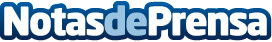 Los suplementos entre las 5 tendencias clave de alimentación post-Covid, según Olettie SuperfoodsTodos los informes sobre tendencias de consumo alimentario para 2021 coinciden en la búsqueda de productos más responsables, una elaboración más sofisticada, y una orientación saludable. En este marco aumenta la demanda de los suplementos alimenticiosDatos de contacto:Laura Rubio – Comunicación616167940Nota de prensa publicada en: https://www.notasdeprensa.es/los-suplementos-entre-las-5-tendencias-clave Categorias: Nutrición Gastronomía Sociedad http://www.notasdeprensa.es